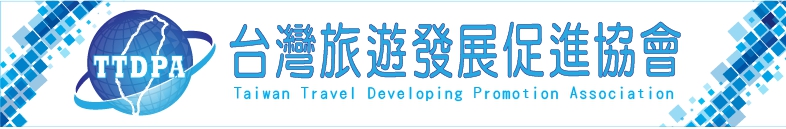 台灣旅遊發展促進協會團體會員入會申請書                                                                聯絡電話：02-87717833        傳真電話：02-87717813團體名稱地址電話電話負責人職稱職稱職稱姓名會員代表會員代表姓名姓名性別出生年月日出生年月日出生地出生地學歷經歷經歷經歷經歷職稱備註負責人會員代表會員代表成立日期成立日期成立日期會員人數會員人數會員人數證照字號證照字號發證機關發證機關發證機關業務項目業務項目業務項目業務項目業務項目業務項目業務項目業務項目業務項目業務項目審查結果審查結果申請人申請人負責人負責人                                                           中華民國　　　年　　　月　　　日                                                           中華民國　　　年　　　月　　　日                                                           中華民國　　　年　　　月　　　日                                                           中華民國　　　年　　　月　　　日                                                           中華民國　　　年　　　月　　　日                                                           中華民國　　　年　　　月　　　日                                                           中華民國　　　年　　　月　　　日                                                           中華民國　　　年　　　月　　　日                                                           中華民國　　　年　　　月　　　日                                                           中華民國　　　年　　　月　　　日                                                           中華民國　　　年　　　月　　　日                                                           中華民國　　　年　　　月　　　日                                                           中華民國　　　年　　　月　　　日                                                           中華民國　　　年　　　月　　　日                                                           中華民國　　　年　　　月　　　日                                                           中華民國　　　年　　　月　　　日                                                           中華民國　　　年　　　月　　　日                                                           中華民國　　　年　　　月　　　日                                                           中華民國　　　年　　　月　　　日                                                           中華民國　　　年　　　月　　　日                                                           中華民國　　　年　　　月　　　日